Jan Clifton-Gaw, MS, ATC Inducted into 2020 IATA Hall of Fame ClassIndianapolis, IN (12/31/2020)---- Long time athletic trainer Jan Clifton-Gaw will be inducted into the Indiana Athletic Trainers Association Hall of Fame as part of the 2020 Class. Due to the ongoing COVID pandemic, Jan will be presented his award during a special virtual ceremony with the other members of the class. The Indiana Athletic Trainers’ Association (IATA) will induct Janet M. Clifton-Gaw into the IATA Hall of Fame.  Jan has served the IATA as chair of the Research Committee and All-Star Committee.  She also serves on the National Athletic Trainers’ Association Convention Program Committee. Jan is an engaged member of the athletic training community and frequently volunteers and presents at the state, district, and national level.The Indiana Athletic Trainers’ Association Hall of Fame Award is the IATA’s highest honor.  Formal critera for this award include: Must be an Indiana state licensed athletic trainer, have worked a minimum of fifteen (15) years at an institution in Indiana and must be a member of the IATA.The nominee should be active in advancing the profession of Athletic Training and Sports Medicine (i.e.: education, research, speaking, writing, etc.).The nominee should be a well-respected member of their community (i.e.: volunteer, civic organizations, church, school).The nominee should make contributions/support to the IATA and the profession of Athletic Training.The nominee should make contributions to healthcare in Indiana.For more information visit http://www.iata-usa.org/.  ####The Indiana Athletic Trainers' Association is a professional membership association for athletic trainers and athletic training students in Indiana. The IATA is committed to the provision of quality healthcare for the physically active individual and strives to advance the athletic training profession.  For more information please visit www.iata-usa.org 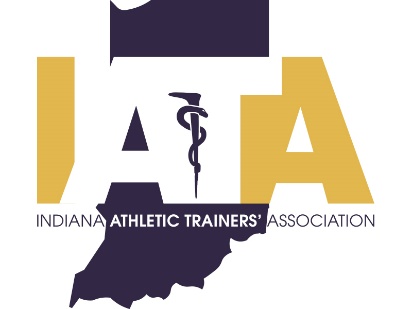 PRESS RELEASEFOR IMMEDIATE RELEASEScott Sell, Communications ChairPhone: (812) 240-5098scott.h.sell@gmail.com